APSTIPRINĀTS:ar iepirkuma komisijas 2023.gada 31.janvārasēdes protokolu Nr.2sarunu procedūras ar publikāciju„Ceļu mašīnu rezerves daļu piegāde SIA "LDZ ritošā sastāva serviss" vajadzībām” Iepirkuma Id.Nr. LDZ 2023/13-SPASkaidrojums Nr.1Attēls Nr.1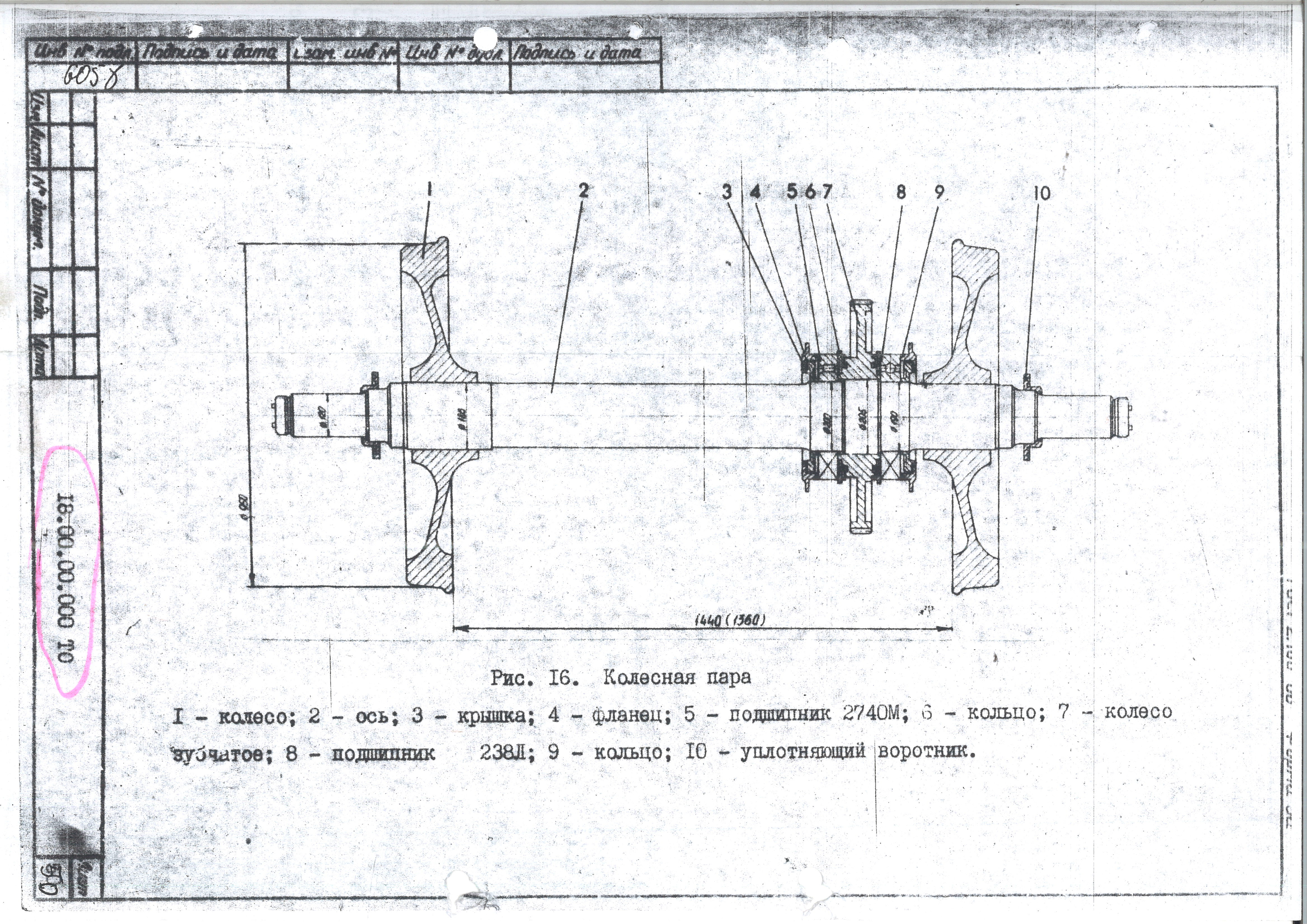 JautājumsAtbildePiegādātājs lūdz paskaidrojumus. Vai pieejami tālāk norādīto rezerves daļu fotoattēli un/vai rasējumi:1.      Ūdens sūknis        dzinējs Detroit 5W-VS, tips 550-M18 Nr.510292411.     Piespiedēju slīdņu komplekts   UIC 60 (K900A.50.03.000);   K900A. 50.04.00012.    Kompresors VV 0,8/8-720Pievienotais PDF attēls ir par pozīciju Nr.12.Rasējumi vai attēli par 1. un 11.pozīciju nav pieejami.Norādiet arī   9.poz.  Riteņpāri - 18.00.00.000 TO ar vai bez pārnesumkārbas (reduktoru).Saskaņā ar norādīto numuru var būt dažādas iespējas.Skatīt attēlu Nr.1